River Roeburn Remembering Restoring Festival 12-13 August  TimetableFri 11 Aug Please bring photos for photo competition to rural 	classroom in farmyard.Sat 12 Aug Festival opens 10am. All Weekend.  *Natural Land sculpture workshops. (Sat and Sun) "Resident environmental artists Richard Shilling and Julia Chick will be making natural art sculptures from materials gathered nearby in particular locations by the river throughout the festival weekend. Look out for the signs and join them to see what they have been making, learn how to make natural sculptures yourself and send some quality time next to the enigmatic River Roeburn.” Down by River*Display of Slow the Flow techniques - woody check dams, stone check dams, in river training with careful placement of boulders, wool and bale dams that could be used for reducing peat erosion, blanket bog restoration and the use of mob grazing to increase the infiltration of rain by improving the soil structure. Near car park.*Display showing why flooding happens.in Barn Stage area*Historical exhibition of the River Roeburn and events of flooding, landslips and other river changes over the years including Wray Flood and Flood Desmond.  In Rural Classroom.*Large aerial photo of the Rivers Roeburn and Hindburn to help record memories and encourage community engagement. Near Middle Wood Centre.*Photographic competition of photos of rivers or streams  in the Lune catchment (especially the Rivers Wenning, Hindburn and Roeburn). In Rural Classroom. See website for entries.*River paintings by Janet Robinson, Hilary Devereux and Eller Everett. Middle Wood Centre*Walks to see erosion sites, landslips and ongoing damage from the flash  flooding of the River Roeburn. Over River.*Fossil hunting in the river stones,  making small dams and exploring water flow  in small stream near to River Roeburn.Bring wellington boots or similar, waterproofs and maybe midge cream.Sat 12 Aug12 noon  Slow the Flow films in the Yurt near Middle Wood Study Centre.From Stroud, Calderdale, Northumberland, Pickering and Honicote in Devon.12-2pm Jacobs Join shared picnic lunch around the Middle Wood Centre.2 pm  Bryony Rodgers.  River Poetry readings.  Barn Stage near Study Centre.3 pm N'Dodo (part band) very dancable african inspired music.  Barn Stage.4 pm Slow the Flow Films in Yurt near Middle Wood Centre.6-7.30 Shared meal around Study Centre.7.30 on Musical evening at Barn Stage and around the fire.Lune Valley Voices, Wal (from Weird String Band), Quercus, Sian Philips and friends. Great acoustic music and maybe some dances.Sunday 13 August from 10 amAll weekend events as above including Natural Sculpture Workshop.11am onwards Poetry Workshop with Ellie Denvir. Gathering words and sounds from our experiences with the river, we will explore relationships and feelings between ourselves, the land and the river, making a collective poem to follow the course of the Roeburn from the fells to the Wenning.  There will be the chance to create individual poems  and join with musicians to perform our work. Display by Lune Rivers Trust and River Fly Monitoring by river.12 noon  Come to our Rivers Sharing Circle. This circle will be for sharing your river stories of flooding, healing and restoration. Bring your river story and a sample of the rivers water (if available). This circle will celebrate the heritage of our rivers and enable us to share our concerns and experiences. Down by the River Roeburn.1.30 pm Jacobs Join shared picnic down by the River. A chance to meet others and have chats about water.2pm Wenning Voices singing by the river.2.30 pm onwards maybe poetry reading, music, singing and whatever else happens!!3pm Slow the Flow films in yurt by Middle Wood Centre.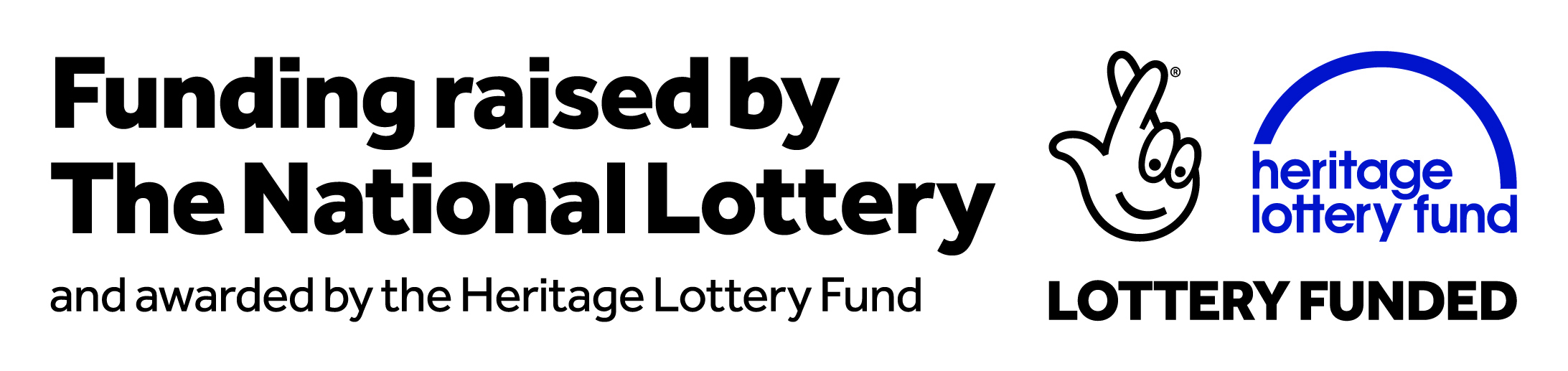 4pm Festival ends.